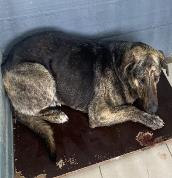 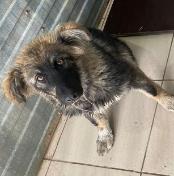 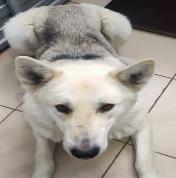 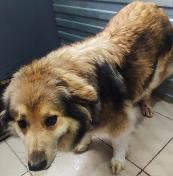 № 229Отловлено: 10.04.2023ул. Индустриальная, 85 стр. 15Вид: собака.Порода/пол: беспородный, кобель.Окрас: черно - серый.Возраст: 4 года.Вес: 31 кг.Рост: 52 см. в холке.Приметы:Особенности поведения: Спокойный
ИН: Вакцинация:Кастрация: 
Вет. паспорт: нет.№ 230Отловлено: 10.04.2023ул. Индустриальная, 85БВид: собака.Порода/пол: беспородная, сука.Окрас: черно - рыжий.Возраст: 7 месяцев.Вес: 17 кг.Рост: 46 см. в холке.Приметы:Особенности поведения: Спокойный
ИН: Вакцинация:Стерилизация: 
Вет. паспорт: нет.№ 231Отловлено: 10.04.2023СОНТ ВеснаВид: собака.Порода/пол: беспородный, кобель.Окрас: белый с черным.Возраст: 2 года.Вес: 31 кг.Рост: 53 см. в холке.Приметы:Особенности поведения: Спокойный
ИН: Вакцинация:Кастрация: 
Вет. паспорт: нет№ 232Отловлено: 10.04.2023СОНТ ВеснаВид: собака.Порода/пол: беспородный, кобель.Окрас: рыжий с белым.Возраст: 2 года.Вес: 34 кг.Рост: 56 см. в холке.Приметы:Особенности поведения: Спокойный
ИН: Вакцинация:Кастрация: 
Вет. паспорт: нет